Министерство здравоохранения Республики Саха (Якутия)ГБОУ СПО РС(Я) «Якутский медицинский колледж»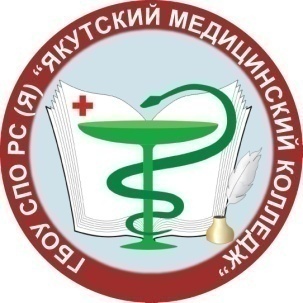 Стрекаловская М.С.РАБОЧАЯ ТЕТРАДЬпо дисциплине«Основы латинского языка с медицинской терминологией»( для студентов 1 курса )Якутск, 2015Утверждено научно-методическим советом ГБОУ СПО РС(Я) «Якутский медицинский колледж»Составитель: Стрекаловская М.С. – преподаватель латинского языка ГБОУ СПО РС (Я) «Якутский медицинский колледж»Рабочая тетрадь предназначена для студентов, изучающих курс «Основы латинского языка  с медицинской терминологией» в медицинских колледжах. Она может быть использована студентами отделений: 34.02.01  «Сестринское дело», 31.02.01 «Лечебное дело», 33.02.01 «Фармация», 31.02.05 «Стоматология ортопедическая», 31.02.03 «Лабораторная диагностика», 31.02.02 «Акушерское дело». Задания делятся по разделам и темам. Рабочая тетрадь может быть использована как учебное пособие на практических занятиях.ВведениеРабочая тетрадь предназначена в помощь студентам СПО при изучении дисциплины «Основы латинского языка с медицинской терминологией»Рабочая тетрадь составлена в соответствии с требованиями ФГОС СПО и на основе рабочей программы «Основы латинского языка с медицинской терминологией» по специальности: «Сестринское дело», «Лечебное дело», «Акушерское дело», «Стоматология ортопедическая», «Фармация», «Лабораторная диагностика».Результатом освоения дисциплины является овладение обучающимися  соответствующими общими (ОК) и профессиональными компетенциями (ПК):ОК 1. Понимать сущность и социальную значимость своей будущей профессии, проявлять к ней устойчивый интерес.ОК 2.  Организовывать собственную деятельность, выбирать типовые формы и способы выполнения профессиональных задач, оценивать их эффективность и качество.ОК 4. Осуществлять поиск и использование информации, необходимой для эффективного выполнения профессиональных задач, профессионального и личностного развития.ОК 8. Самостоятельно определять задачи профессионального и личностного развития, заниматься самообразованием, осознанно планировать и осуществлять повышение квалификации.ПК 1.1. Проводить мероприятия  по сохранению и укреплению здоровья населения, пациента и его окружения.ПК 1.3. Участвовать  в проведении профилактики инфекционных и неинфекционных заболеваний.ПК 2.1. Представлять информацию в понятном для пациента виде, объяснять ему суть вмешательств.ПК 2.6. Вести утвержденную медицинскую документацию.Рабочая тетрадь включает следующие темы:1. История латинского языка2. Фонетика, правила постановки ударения в латинских словах3. Глагол 4 . Имя существительное5. Имя прилагательное6. Греко-латинские дублеты7. Рецепт8. Рецептурные сокращенияВ рабочей тетради представлены различные варианты заданий: на воспроизведение изученного материала, для практического применения полученных теоретических знаний, для развития мыслительных операций, например: контрольные вопросы, задания в тестовой форме, тесты на сопоставление, схемы, таблицы, типовые, развивающие и творческие задания, логико-дидактические структуры. Задания применяются преподавателем  согласно календарно-тематического плана дисциплины при организации аудиторной и внеаудиторной работы.Обращение к студентамУважаемый студент!Перед вами рабочая тетрадь по дисциплине «Основы латинского языка с медицинской терминологией», она предназначена для закрепления пройденного материала и для самоконтроля ваших знаний и умений.Латинский язык – это основа и прародитель современных европейских языков. В настоящее время этот язык считается «мертвым», но он активно используется в медицине, науке и культуре. Студенты учебных заведений юридического и медицинского профиля изучают латинский язык как основу базовых знаний.Уважаемый студент, знание латинского языка необходимо любому будущему медицинскому работнику. Задания по темам разнообразны по содержанию и сложности. Занимаясь по рабочей тетради, вы  успешно изучите темы и самостоятельно будете разбираться в сложной, но интересной медицинской терминологии.Надеемся, что  эта рабочая тетрадь станет для вас истинным помощником при изучении материала дисциплины.Invia est in medicina via sine lingua Latina!Желаем вам успехов!СодержаниеЗадание №1Уважаемый студент, вы уже ознакомились с правилами чтения и фонетикой латинского языка. Предлагаем вам проверить свои знания и расставить знаки ударения в следующих словах:N.B.: Будьте внимательны!Statim, aqua, eruditio, super, vita, os, corpus, maxilla, dyspnoё, vena, lingua, labium, tumor, mandibula, rectum, ampulla. (16 баллов)Задание № 2Заполните пропуски (словами, цифрами)Народ, говоривший на латинском языке, населял область __________, расположенный в средней части Аппенинского полуострова.«Столицей» латинского языка принято считать город ______________.Отец медицины - ______________.В латинском алфавите_____ букв.Названия  лекарственных растений и лекарственных средств следует писать с _______________ буквы.Двугласный – это сочетание _____  разных гласных, произносимых как один звук.В латинском языке ________ дифтонгов.Над гласными с латинском языке, в зависимости от их положения, принято ставить знак долготы (_____) и знак краткости (_____).Ударение в латинском слове никогда не ставится на ____________ слог.Буква _____ позднейшего происхождения в латыни.(10 баллов)Задание № 3Проверочная работа по теме «Глагол»Перед вами список глаголов на латинском языке, ваша задача перевести его и  определить склонение Dare ____________________________Recipere_____________________________Audire _________________________________Miscere______________________________________Sterilisare_____________________________________Repeterе______________________________________Legere__________________________________________Habere_________________________________________Scire__________________________________________Tegere__________________________________________Laborare ________________________________________Finire___________________________________________Signare__________________________________________Dividere__________________________________________Auscultare_________________________________________Palpare____________________________________________Addere___________________________________________Filtrare___________________________________________Solver_______________Conspergere__________Servare______________Indundere____________Praeparare____________Sanare_______________Docere______________Discere______________Vertere______________Agglutinare__________________Vivere_________________________Agitare_________________________Sentire_________________________Coquere__________________________Videre____________________________Extendere__________________________Colare_____________________________Terere_____________________________Задание №4Определите склонение, род имени существительного и просклоняйте следующие слова по падежам, в единственном и во множественном числеаqua  ______________________________           ______________________________           ______________________________          _______________________________vena ________________________________         ________________________________         ________________________________         ________________________________maxilla ______________________________              ______________________________              ______________________________              ______________________________musculus ______________________________                 ______________________________                 ______________________________                 ______________________________ramnus ________________________________              ________________________________              ________________________________              ________________________________  rectum __________________________________             __________________________________             __________________________________            ___________________________________intestinum ________________________________                   ________________________________                  _________________________________                 __________________________________   pes ______________________________________      _______________________________________     __________________________________________________________________________________labium ___________________________________            ____________________________________           _____________________________________           _____________________________________facies ____________________________________           _____________________________________           _____________________________________           ______________________________________dies _________________________________________        _______________________________________       ________________________________________       __________________________________________genu ______________________________________          ________________________________________         __________________________________________         __________________________________________manus ________________________________________            _______________________________________            _______________________________________           __________________________________________ uterus ______________________________________           ________________________________________           __________________________________________           __________________________________________pulmo__________________________________________           ___________________________________________           ___________________________________________           ___________________________________________  solution_________________________________________              _________________________________________              _________________________________________              _________________________________________  corpus__________________________________________           __________________________________________           ___________________________________________           ___________________________________________spiritus__________________________________________             __________________________________________             __________________________________________            ___________________________________________morbus__________________________________________             __________________________________________            ____________________________________________            _____________________________________________         magister__________________________________________              __________________________________________              __________________________________________              __________________________________________   Задание№5Вставьте пропущенные буквы вместо точек:M . nd . bu . aM . xi . la. ollumMa . u .аVe . t . ic . l . s. ep . rR . nMa . m .Hu . а . u .La . i . mL . ng . aF . b . laD .е sC . rebe . lu .Ve . aS . i . it . sD . s . s. in . tu . aN . s . sA . ua. umb .sC . ec . mR . ct . mПереведите данные терминыЗадание №6Переведите следующие  термины, определите, к какой системе тела они относятсяГлаза  ______________________________                                                  Нос     ______________________________                                                   Нижняя челюсть   ____________________                              Большеберцовая кость   ________________                     Малоберцовая кость____________________Надкостница __________________________Череп _________________________________Мозжечок ______________________________Большой головной мозг___________________ Шея____________________________________ Грудная клетка___________________________ Туловище_______________________________ Кисть руки_______________________________ Ухо_____________________________________ Двенадцатиперстная кишка__________________ Позвонок__________________________________ Ребро_____________________________________ Подвздошная кишка________________________ Слепая кишка_____________________________ Желудок__________________________________Задание №7Соотнесите греко-латинские дублеты, определите из значениеЗадание №8Проверочная работаУкажите правильное ударение в следующих словах:Althaea, Urticaria, tinctura Valerianae,  Salmonella typhi, Thea, Schizandra, Tilia.Найдите и отметьте соответствующий перевод глаголов:А выдай                                 1. praescribaturБ возьмите                             2. misceaturВ простерилизовать!             3. repete  Г поверни                               4. signaturД пусть будет смешано         5. daЕ повтори                               6. recipite    Ж обозначается                      7. steriliseturЗ прописать!                             8. verteОпределите склонение   и род существительных по окончаниям.Chamomilla,aeAnalginum,iBetula, aeMorphinum, iStipes, itisSirupus,iAcidum, iOfficina, aeSuccus,iTuber, erisРаспишите сокращенные термины:M.D.S.D.t.d.Rp.f.hb.In tab.q.s.tct.ung.V.                                                               Таблица падежных окончаний пяти склоненийЗадание №9: Прочтите и проанализируйте клятву Гиппократа. Сформируйте свое мнение об ее актуальности в настоящее время, обоснуйте свой ответ. Будьте внимательны!Клятва  Гиппократа                                             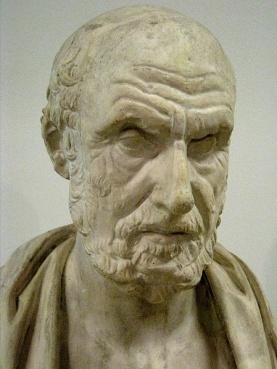 Клятва Гиппократа (клятва асклепиадов - потомков бога врачевания Асклепия) - этическое обязательство, которое давал врач в Древней Греции по окончании обучения. Текст данной клятвы, сжато формулирующей моральные нормы поведения врача, приписывают «отцу медицины» - Гиппократу, который по преданию относился к асклепиадам.Гиппократ (Hippocrates) - великий древнегреческий врач, естествоиспытатель, философ, реформатор античной медицины.Hippocratis jus — jurandum	Per Apollinem medicum et Aesculapium, Hygiamque et Panaceam juro, deos deasque omnes testes citans, mepte viribus et judicio meo hos jusjurandum et hanc stipulationem plene praestaturum. 	Ilium nempe parentum meorum loco habitumm spondeo, qui me artem istam docuit, eique alimenta impertirurum, et quibuscunque opus habuerit, suppeditaturum. 	Victus etiam rationem pro virili et ingenio meo aegris salutarem praescripturum a pemiciosa vero et improba eosdem prohibiturum. Nullius praeterea precibus adductus, mortiferum medicamentum cuique propinabo, neque huius rei consilium dabo. Casie et sancte colam et artem meam. 	Quaecumque vero in vita hominum sive medicinam factitans, sive non, vel videro, vel audivero, quae in vulgus efferre non decet, ea reticebo non secus atque arcana fidei meae commissa. 	Quod si igitur hocce jusjurandum fideliter servem, neque violem, contingat et prospero successu tarn in vita, quam in arte mea fruar et gloriam immortalem gentium consequar. Sine autem id transgrediar et pejerem contraria hisce mihi eveniam. "Клянусь Аполлоном, врачом Асклепием, Гигеей и Панацеей, всеми богами и богинями, беря их в свидетели, исполнять честно, соответственно моим силам и моему разумению следующую присягу и письменное обязательство: считать научившего меня врачебному искусству наравне с моими родителями, делиться с ним своими достатками и в случае надобности помогать ему в его нуждах; его потомство считать своими братьями. Это искусство, если они захотят его изучать, преподавать им безвозмездно и без всякого договора; наставления, устные уроки и все остальное в учении сообщать своим сыновьям, сыновьям своего учителя и ученикам, связанным обязательством и клятвой по закону медицинскому, но никому другому. Я направляю режим больных к их выгоде сообразно с моими силами и моим разумением, воздерживаясь от причинения всякого вреда и несправедливости. Я не дам никому просимого у меня смертельного средства и не покажу пути для подобного замысла; точно так же я не вручу никакой женщине абортивного кессария. Чисто и непорочно буду я проводить свою жизнь и свое искусство. В какой бы дом я ни вошел, я войду туда для пользы больного, будучи далек от всякого намеренного, неправедного и пагубного, особенно от любовных дел с женщинами и мужчинами, свободными и рабами. Что бы при лечении - а также и без лечения - я ни увидел или ни услышал касательно жизни людской из того, что не следует когда-либо разглашать, я умолчу о том, считая подобные вещи тайной. Мне, нерушимо выполняющему клятву, да будет дано счастье в жизни и в искусстве и славе у всех людей на вечные времена, преступающему же и дающему ложную клятву да будет обратное этому".Мое мнение о клятве Гиппократа________________________________________________________________________________________________________________________________________________________________________________________________________________________________________________________________________________________________________________________________________________________________________________________________________________________________________________________________________________________________________________________________________________________________________________________________________________________________________________________________________________________________________________________________________________________________________________________________________________________________________________________________________________________________________________________________________________________________________________________________________________________________________________________________________________________________________________________________________________________________________________________________________________________________________________________________________________________________________________________________________________________________________________________________________________Задание №10Выполните тестНайдите слова со значением «инструментальный   осмотр»:otorrhagiaangiogrammarhinoscopiaencephalopathiaВ каком термине содержится понятие «понижение содержания»:hyperplasiahaematomabronchitishypoglycaemiaОпределите термин, обозначающий название заболевания «воспалительного характера»:bronchitishaematuriahyperaemiamyomaНайдите термин со значением «боль»:cystoscopiaenteroptosiscardialgianephrostomiaДопишите недостающую часть термина … systolia –нарушение ритма сердечных сокращений.extradysanantiНайдите термин со значением «обильное выделение мочи»anuriapolyuriahaematuriaoligoriaПодберите недостающую часть термина ….logia – наука о крови:ophthalmhaemathistodermatВ каком термине содержится понятие «расстройство»:antidotumhypotoniadysenteriagastrotomiaПодберите недостающую часть термина … cardium – внутренняя оболочка сердца.periepiparaendoНайдите термин, обозначающий «охлаждение»:hypothermiatransplantatiohyperthermiaanaemiaНайдите термин «короткопалость»:hypertoniabrachydactyliacystoscopiaanaemiaНайдите правильно согласованный термин:musculus rectusmusculus rectamusculus rectummusculus rectiДайте перевод термина «tachycardia»:нарушение ритмазамедление сердцебиениянеритмичностьучащённое сердцебиениеНайдите термин, обозначающий «повышение тонуса»:atoniadystoniahypertoniahypotoniaОпределите термин, обозначающий название заболевания опухолевого характера:gastritisbronchostenosishypotoniaosteomaНайдите слово со значением «рентгенологическое исследование вен»:phlebotomiaphlebographiaphlebectomiaphlebotomiaВ каком термине содержится понятие «измеряю»:craniometriahypothermiahydrotherapiabrochostenosis7-ая часть рецепта включает в себя:различные указания фармацевтуспособ применения лекарствапропись лекарственного веществафамилия, имя, отчество врачаНайдите термин со значение «болезнь, заболевание»:enteroptosiscardiopathiacystalgianephritisНайдите недостающую часть термина hyper – разрастание органа за счёт чрезмерного питания:… trophia… thermia… tomia… aemiaВ каком термине содержится понятие – «снижение артериального давления»:dystoniaatoniahypertoniahypotoniaНайдите правильный перевод термина –«gastroscopia»:рассечение желудкаудаление желудканаложение свищаосмотр желудкаОпределите правильно согласованный термин:codeinum purumcodeinum puracodeinum puruscodeinum purosДайте перевод термина «anthrop»:человектелогрудьголоваНайдите термин – «околосердечная сумка»: endocardiumepicardiummyocardiumpericardium Подберите недостающую часть термина … logia – наука, изучающая женские заболеванияgeront -gynec –spondyl –myo -Найдите термин – «повышенное содержание сахара в крови»:glycaemiahydraemiahyperglycaemiahypoglycaemiaНайдите перевод термина – «nephropathia» - воспаление почкизаболевание почкиопущение почкиболь в почкеПодберите недостающую часть термина «сужение бронхов» - … stenosis.gastro –broncho –nephro –cardio -Добавьте недостающую часть термина «боязнь воды» - … phobia:hydro –photo –mono-cancer -Найдите перевод термина «опухоль почки»:nephromaneuralgiaosteochondrosisneuromaНайдите перевод термина «cephalgia»: осмотр желудкаудаление органаголовная боль повышенный тонусКак называется наружный слой сердца:pericardiumendocardiumepicardiummyocardiumОпределите термин со значением «рентгенологическое исследование»mastopathiagastrotomiaspondylographiaangiogrammaОпределите правильно согласованный термин:tinctura amaratinctura amaraetincturam amarastincturae amaraКак верно сократить для написания в рецепте слово «pulvis»:pul.pulv.p.pulver.Найдите «наружный слой зародыша»ectodermamesodermaendodermaПодберите недостающую часть термина - … uria – прекращение мочевыделения:an –poly –haemat –oligo -Определите слова, в которых слог «ti» читается как «ци»:solutionmixtioostiumtincturaОпределите существительные, обозначающие названия заболеваний не воспалительного характера:pleuritisdermatosisfibromagastriris8-ая часть рецепта начинается со слов:Signa:Resipe:Misce:Da:Найдите термин, который переводится как «выдай»:DateDaRecipeDetureНайдите перевод термина «nerhrostomia»удаление почкиналожение почечного свищарасширение почкиразрез почкиУдарение в латинском языке чаще всего ставится:на первый слогна последний слогна второй от конца словаПодберите недостающую часть термина – oxygeno… - лечение кислородом– pathia– therapia– algia- logiaОпределите термин «надчревье»:epigastriummesogastriumhypogastriumНайдите правильно согласованный термин:ductus venosusductus venosumductus venosaductus venosiВ термине «tachycardia» сочетание «ch» читается как русский звук:«ф»«кх»«х»«ч»Найдите термин «расстройство тонуса»:hypotoniadystoniahypertoniaatoniaКак верно сократить слово «tabulettas»:tb.tab.tabul.tabulet.Какое значение имеет словообразовательный элемент «therapia» -исследованиеметод леченияболь в области органаманипуляция6 часть рецепта начинается со слов:Recipe:Da tales dosesMisceSignaКак называется наука, изучающая здоровый образ жизни:pharmacologiaecologiavaleologiagerontologiaОпределите слова, обозначающие названия заболеваний опухолевого характера:adenomagastrotomialaryngitisbronchoscopiaКак переводится термин «atonia» -расстройство тонусаотсутствие тонусаповышение тонусапонижение тонусаНайдите термин «отсутствие потоотделения»:anhidrosisosteochondrosismycosishydrophobiaОпределите слова, обозначающие заболевания воспалительного характера:sarcomafibromabronchitisarthrosisНайдите перевод термина «bradycardia» -замедление сердцебиениянарушение ритманеритмичностьучащённое сердцебиениеНайдите ошибочно составленное рецептурное выражение:Misce, ut fiat pastaMisce, fiatur pastaMisce, fiat pastaMiscereНайдите анатомический термин «брюшина»:peritoneumpancreascaecumintestinumНайдите перевод термина «воспаление головного мозга»:bronchitisencephalitisenterocolitisgastritisНайдите термин «подреберный» -infrascapularisinfracostalisinfraclavicularissublingualisВспомните раздел медицины, изучающий заболевания желудочно-кишечного тракта:haematologiapathologiagastroenterologiaphysiologiaПереведите пословицу «Noli nocere»:Не навредиНе делай наспехПришёл, увидел, победилЧерез тернии к звездамУкажите термин, указывающий на доброкачественную опухоль из мышечных волокон:myomaosteomalipomaadenomaДобавьте в термин недостающий элемент «острая инфекционная болезнь кишечника» - dys…:… kinesia… enteria… trophia… pnoeПереведите термин «скудное, малое выделение мочи»oligouriaurologiaurinotherapiaurologusВ слове «Ephedrinum» диграф «ph» читается как русский звук:«п»«ф»«пх»«х»Найдите термин «pandemia» -обширный параличширокомасштабная эпидемияповальная болезньинфекционная болезньВ каком термине содержится «увеличение печени» -hepatomegaliahypertoniasuperficialisepidermisКак верно сократить для написания в рецепте слово «ampullis»:amp.ampul.ampull.am.Переведите термин «dysfunctio» -повышение функциипонижение функциинарушение функцииотсутствие функцииОпределите правильно согласованный термин «сложный вирус»:Virus compositusViri compositiVirus compositumVirus compositaКак верно в рецепте сократить слово «solutio»:solute.sol.S.solu.Определите термин «недостаточное количество эритроцитов в крови»:erythrocytopeniahaemolysiserythrocytosiserythrodermiaНайдите лекарственное растение «ландыш» - :Valeriana, ae, fBelladonna, ae, fConvallaria, ae, fUrtica, ae, fОпределите слова, в которых «с» читается как «к»:corpuscitocystiscentrumПереведите термин «mastopathia» - рентген молочной железызаболевание молочной железывоспаление молочной железыопухоль молочной железыКак называется наука, изучающая болезни зубовstomatologiagerontologiaoncologiaopthalmologiaПереведите термин «hydrotyerapia» -охлаждениефизиолечениебоязнь водыводолечениеНайдите термин «малокровие»:hyperaemiaanaemiahydraemiahypoglycaemiaНайдите термин «белок в моче»:proteinuriahaematuriauraemiacholaemiaОпределите слова, в которых «S» читается как русская «З»:sanuscapsulascapuladosisОпределите слова, в которых латинская буква «с» читается как русская буква «ц»:costacortexcitocardioНайдите термин, который переводится как «Обозначь»:MisceSigna:DaRecipeОпределите термин «оперативное удалениечервеобразного отростка»:appendectomiagastromiaenterostomiapancreatitisПереведите термин «osteomalacia»:воспаление костного мозгаразмягчение костейхроническое заболевание костейболь в области органаНайдите термин «простая настойка»:tinctura simplextinctura amaratinctura puratinctura aethereaНайдите термин, который переводится как «Возьми»:Recipe:Solve.Da.SterilisaОпределите правильно согласованный термин «желатиновая капсула»:capsula gelatinosicapsula gelatinosacapsula gelatinosamcapsula gelatinosaeНайдите термин «уровень сахара в крови» -glycaemiahypoglycaemiahyperglycaemiahaemostasisНайдите термин «воспаление яичников» -endometriumoophoritisoophorectomiaoophorhysterectomiaКак называется средний слой зародыша?endodermaectodermamesodermaОпределите термин, обозначающий название заболевания воспалительного характера:salpingitisgastrectomiahypotomiaadenomaНайдите термин со значением «инструментальный осмотр»:haemorrhagiastethoscopianephrectomiaapathiaПереведите термин «sublingualis»:подъязычныйподкожныйподлопаточныйподключичныйОпределите термин «воспаление слепой кишки»typhlostenosistyphlitistyphlectasiatyphlorrhaphiaНайдите термин «воспаление пупка»:omphalotomiaomphalorrhaphiaomphalitisomphalorrhagiaОпределите термин «межреберный»:interoreceptorintercostalisinternationalisinternusНайдите термин «внутривенный»:intramuscularisintravenosusintravascularisintracranialisНайдите термин «патологическое увеличение языка»:macroscopiamacroglossiamacrocephaliamacrocheiliaКак называется наука, изучающая микробы:microtomusmicrobiologiamicrocephaliamicroblepharonum«Пониженное питание» – это:atrophiahypertrophiadystrophiahypotrophia«Нарушение образования» – это:aplasiadysplasiahypoplasiahyperplasia«Удаление селезёнки» – это:splenectomiaappendectomiaspondylectomiatonsillectomiaОпределите термин «надпочечный»:superinfectiosuprarenalissuperficialissuprasternalisНайдите термин «измерение давления»:craniometriatonometriaendometriumdynamometriaНайдите термин «наличие микроорганизмов в моче»:bacteriuriapolyuriaoligouriahaematuria«Ритмическое сокращение сердца» – это:cardiopathiaextrasystoliasystolediastoleНайдите перевод термина «diagnosis»:распознаваниепрогнозпредвидениеоснование«Craniotomia» - это:вскрытие черепаизмерение черепаосмотр черепаснимок черепа«Поджелудочная железа» - это:gasteroesophaguspancreasperitoneum«Учащённое дыхание» - это:tachypnoeapnoedyspnoebradypnoeНайдите перевод термина «osteomyelitis» заболевание костной тканизаболевание спинного мозгаопухоль костной тканивоспаление спинного мозга«Мочегонные средства» - это:heroicadiureticanarcoticasedativa«Врач-специалист, лечащий болезни лёгких»:pulmonologusophthalmologusdermatologusgynaecologusНайдите термин «рак»:anginaileuscancertetanusНайдите перевод термина «gastrostomia»:удаление желудкарасширение желудканаложение свища, отверстия в желудкевскрытие желудкаДайте перевод термина «recipiens» -простой берущий дающий обыкновенныйНайдите перевод термина «urographia» -рентгенография венрентгенография мочевых путейрентгенография позвонковрентгенография мочевого пузыряНайдите термин, обозначающий «усиленный приток крови; покраснение» -glycaemiahyperaemiahypoglycaemiaanaemiaКакой термин обозначает «грибковое заболевание» -mycosisosteochondrosisdermatosisbronchostenosis«Осмотр мочевого пузыря» - это:bronchoscopiacystoscopiagastroscopiastomatoscopia«Удаление червеобразного отростка» - это:splenectomiaarthrectomiaappendectomiagastrectomiaНайдите термин «отсутствие силы, общая слабость»-hyperaesthesiahypodynamiaapathiaastheniaКакой термин обозначает «прощупывание» -palpatioauscultatiopercussioreanimatioНайдите термин «боль в прямой кишке» -cephalagiaproctalgiaodontalgianeuralgiaНайдите термин  «воспаление гортани» -laryngitispharyngitistracheitisbronchitisВ каком термине находится понятие «костная опухоль» -angiomaadenomaosteomamyomaИзмерение физических параметров тела – это:craniometriaanthropometriaendometriumsomatometriaКакой термин обозначает «болезненное уплотнение кожи» -sclerodermiapyodermiaerythrodermiadermatosisОчаг омертвения вследствие стойкого отсутствия притока крови – это:infarctusinsultuscollapsusprolapsus«Воспаление лёгких» - это:tracheitispneumoniapleuritisbronchitis«Чёрная опухоль» - это: melanomaerythemaleucocytusmelanuriaНайдите термин «корь» -morbillicancericterustetanus«Нарушение пищеварения» - это:dyspepsiadysbacteriosisdysenteriadyspnoё«Спазм тонкого кишечника» - это:bronchospasmusproctospasmusenterospasmuslaryngospasmus«Расширение лёгких воздухом» - это:emphisemaapnoёdyspnoёlaryngostenosisНайдите перевод термина«phlebectasia»-рентген венудаление части венырасширение венрассечение веныТермин «pathologia» переводиться как:наука о болезняхнаука о микроорганизмахнаука о наследственностинаука о вирусахВ термине «pneumothorax» сочетание «th» читается как:тхтхПереведите термин «oncologia» -наука о болезняхнаука об опухоляхнаука о процессах старениянаука о женских болезняхОпределите термин «воспаление мозговой оболочки»:tonsillitismeningitisenteritisneuritis«Боль в сердце» - это:cardialgiacardiographiacardiologiacardiogrammaНайдите анатомический термин «грудная клетка»costathoraxtibiafibulaПовышение артериального давления – это:atoniadystoniahypertoniahypotoniaРасстройство мочеиспускания – это:anuriadysuriapolyuriabradyuriaРасширение желудка – это:gastrostomiagastrectomiagastrectasiagastroscopiaИсследование стенок желудка – это:gastrectomiagastroscopiagastrotomiagastralgiaПонижение содержания лейкоцитов в крови – это:leucaemialeucocytsisleucopoesisleucopeniaВнутренняя оболочка сердца – это:epicardiummyocardiumendocardiumpericardiumОпухоль нервной ткани – это:neuralgianeurasthenianeuromaneurapathiaУдаление желчного пузыря – это:cholecystotomiacholecystectomiacholecystostomiacholecystopathiaМышечная слабость – это:asthenianeurastheniamyastheniahypostheniaПонижение питание – это:atrophiahypertrophiahypotrophiadystrophiaМышечная боль – это:myalgiacephalgiaodontalgiacardialgiaНаука о сердце (сердечных заболеваниях) называется:urologiacardiologiapathologiagerontologiaМышечный слой стенки матки называется:endometriummyometriumperimetriumparametriumПониженная чувствительность – это:anaesthesiahyperaesthesiahypoaesthesiaapathiaВоспаление вен – это:phlebolithusphlebectasiaphlebitisphlebotomiaМаточное кровотечение – это:metrorrhagiametritismetroscopiametrorhaphiaНарушение образования – это:aplasiadysplasiahypoplasiahyperplasiaСосудистая опухоль – это:myomaangiomanephromalipomaУдаление селезёнки – это:appendectomiasplenectomiaspondylectomiatonsillectomiaВоспаление надкостницы – это:peritonitispericarditisperiostitisnephritisСужение гортани – это:pharyngitislaryngostenosislaryngoscopialaryngotomiaРассечение почки – это:nephroscopianephromanephritisnephrotomiaВоспаление лёгких – это:pneumothoraxpneumosclerosispneumoniapneumotomiaОпущение желудка – это:nephroptosisgastroptosishysteroptosishepatoptosisОперативное вскрытие грудной клетки – это:thoracotomialaparotomiagastrotomiaadenotomiaВоспаление всех суставов – это:arthritispolyarthritisarthrosisarthropathiaНайдите перевод термина «osteomyelitis» -опухоль костной тканизаболевание спинного мозгавоспаление костного мозгазаболевание костейВставьте пропущенную часть термина hypox ... - пониженное содержание кислорода в крови:–uria–algia–aemia-ergiaВставьте пропущенную часть термина  leuc- белокровие:–osis-aemia–lysis-peniaДопишите недостающую часть термина nephro– опущение почки:pathiastomiarrhagiaptosisВставьте пропущенную часть термина  oxygeno... лечение кислородом:therapiaalgiascopiapathiaКакое значение имеет словообразовательный элемент «phobia»?склонностьудалениебоязньболезньКакое значение имеет словообразовательный элемент «ectomia»?наложение искусственного свищаоперативное вскрытиеоперативное удалениерасширениеКакое значение имеет словообразовательный элемент «ectasia»?расширениерассечениеудалениевоспалениеКакое значение имеет словообразовательный элемент «plasia»?разрезформированиепитаниерасширениеНайдите перевод термина «gastrostomia» -удаление желудкарасширение желудканаложение желудочного свищаисследование желудкаВ каком термине содержится понятие «пониженное содержание»:hyperplasiahypoxaemialymphocytosisatrophiaНайдите перевод термина «заглатывание воздуха»:aerophobiaaerophagiaaerotherapiaaeronumДопишите недостающую часть термина ...arthritis – воспаление тканей вокруг сустава:panperipolymonoВставьте пропущенную часть термина  leuc- пониженное содержание лейкоцитов в крови:–aemia-penia–lysis-cytosisПоставьте нужную приставку: нарушение нормальной флоры кишечника - ...bacteriosis  –hyperdysextrainterДопишите термин учащение сердечного ритма - ...cardia:bradytachyextrahyperВ каком термине содержится понятие «болезнь, заболевание» -cystalgiacardiopathiauraemiagastrectasiaПоставьте нужную приставку: воспаление внутренней оболочки матки - ... metritis –endointersynparaНайдите термин «повышенная функция щитовидной железы» -hypothyreosishyperthyreosisparathyreoideusthyreoideaРасширение бронхов – это:bronchoectasiabronchostenosisbronchoscopiabronchitisВоспаление века – это:blepharoptosisblepharitisblepharorraphiablepharotomiaКак перевести термин «acholia» -уменьшение объёма тканипрекращение выделения желчизастой желчископление в крови желчи«Оперативное вскрытие трахеи» - это:tracheitistransplantatiotracheotomiatransfusioНайдите термин «околощитовидный»:parathyreoideusparacentralisparavertebralispararenalis«Заболевание почек» - это:nephritisnephropathianephroptosisnephrectomia«Осмотр стенок полости носа» - это:rhinologiarhinoscopiarhinolithusrhinitisТермин «proctalgia» означает:кровотечение из прямой кишкивоспаление слизистой прямой кишкиболи в области прямой кишкиврач-специалист по лечению заболеваний прямой кишкиНайдите анатомический термин «большая берцовая кость» - costatibiaos, ossisfibulaНайдите термин «bacteriaemia» -проникновение бактерий в кровьнарушение микрофлорынаука о бактерияхубивающийбактерии Задание №11Прочитайте внимательно все афоризмы, выберите один и напишите сочинение-рассуждение (эссе) на выбранную тему, аргументируя свою точку зрения и приводя примеры.Крылатые выражения на латинском языкеAlter ego – Второй я (близкий друг и единомышленник)Amor et tussis non celatur – Любовь и кашель не скрытьArs longa, vita brevis – Жизнь коротка, искусство долговечноAudiatur et altera pars – Пусть будет выслушана другая (противная) сторонаBarba philosophum non facit – Борода не делает философомBene dignoscitur, bene curatur – (Что) хорошо распознается, (то) хорошо лечитсяConsuetudo est altera natura – Привычка-вторая натураDe dustibus et coloribus non est disputandum – О вкусах и цвете не спорятDe lingua stulta incommoda multa – От глупых (пустых) слов возникает много неприятностейDicere non est facere – Сказать- еще не значит сделатьEdimus, ut vivamus, non vivimus, ut edamus – Мы едим, чтобы жить , но не живем, чтобы естьHomo locum ornate, non hominem locus – Не место красит человека, а человек - место In vestimentis non est sapientia mentis – Хорошая одежда – не доказательство мудростиLibri amici, libri magistri – Книги- друзья, книги- учителяMultum vinum bibere, non diu vivere – Много вина пить- недолго житьQui querit, reperit – Кто ищет - находитRepetitio est mater studiorum – Повторение – мать учения Rerum omnium magister usus set – Лучший учитель - практикаTempora mutantur et nos cum illis mutamur – Времена меняются, и мы меняемся вместе с нимиVeni, vidi, vici – Пришел, увидел, победил (Юлий Цезарь)Рекомендуемая литератураОсновнаяГородкова Ю.И. Латинский язык. Для студентов медицинских колледжей и  училищ. Ростов-на-Дону: Феникс, 20092.       Марцелли А.А. Латинский язык и основы медицинской терминологии – Ростов на Дону: Феникс, 20093.     Савина Г.П. Основы латинского языка и медицинской терминологии. Москва.: ФГОУ «ВУНЦМ Росздрава», 2006ДополнительнаяПетрова Г.В., Латинская терминология в медицине: справ.-учебное пособие – М.: Астель: АСТ, 2009. – 222с.Авксентьева А.Г. Латинский язык и основы медицинской терминологии. Ростов-на-Дону, Изд-во «Феникс», 2002Лекарственные средства: 5 000 наименований лекарственных препаратов и их форм / Под ред. М.А.Клюева. М.: ИКТЦ «Лада», 2008.Греческие терминоэлементыЛатинские словаЗначениеosteocutischondrventriculusdactylosurinarhinocartilagopneumooculusgastrooshaema, haematosdigitusuronpulmoophthalmonasusdermasanguisNumenisSingularisSingularisSingularisSingularisSingularisPluralisPluralisPluralisPluralisPluralis1234512345f.m. n.m. f. n.m. n.f.f.m. n.m. f. n.m. n.f.Nom.-a-us, -er, umРазные-us, -u-es- ae-i –a-es –a(ia)-us –ua-esGen.-ae-i-is-us-ei-arum-orum-um (ium)-uum-erumDat.-ae-o-i-ui, -u-ei- is- is-ibus-ibus-ebusAcc.-am-um-em как  (im) Nom.-um, -u-em-as- os –a-es –a(ia)-us –ua-esAbl.-a-o-e(i)-u-e- is- is- ibus-ibus-ebus